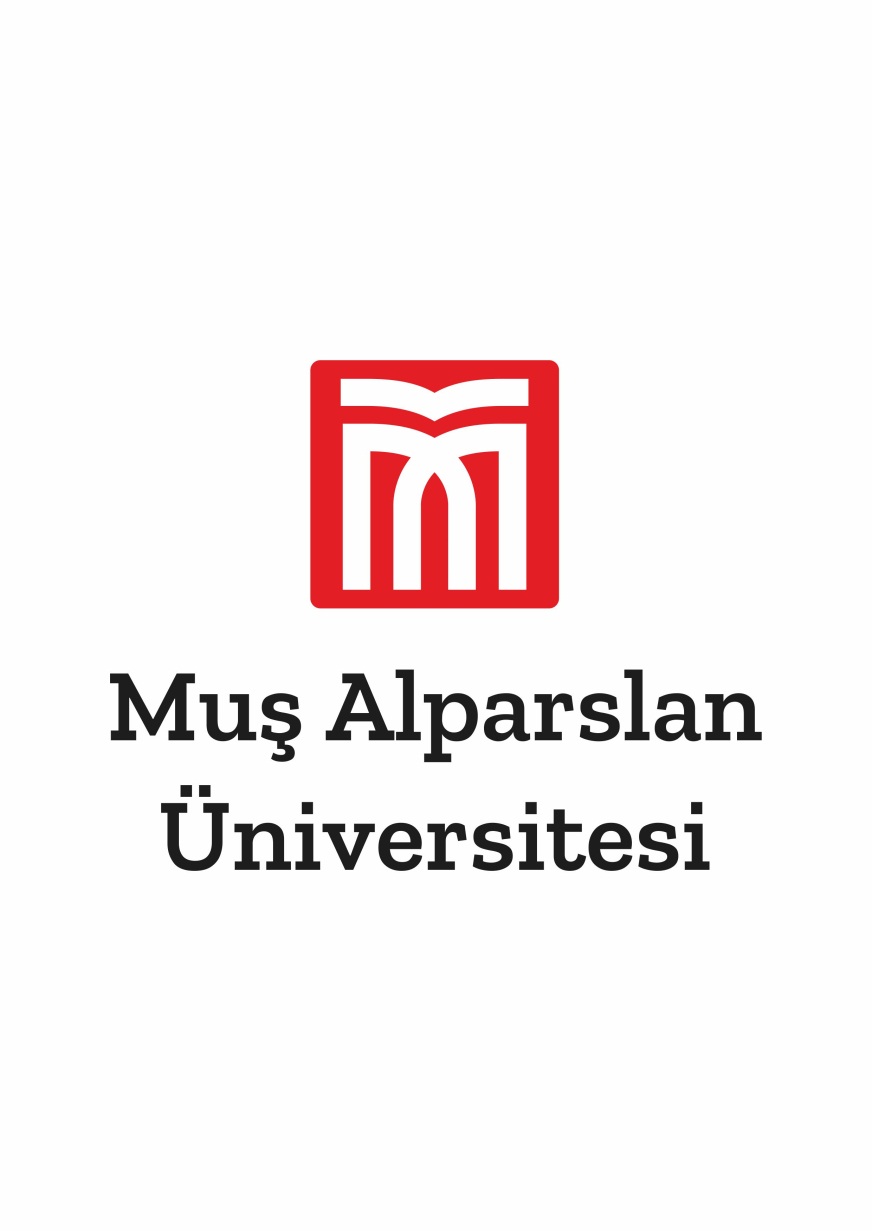  	                                               T.C.                       MUŞ ALPARSLAN ÜNİVERSİTESİ			EĞİTİM FAKÜLTESİ DEKANLIĞI             …………………………….. Bölüm Başkanlığı’naBölümünüz …………… Anabilim Dalı kadrosunda ……………… olarak görev yapmaktayım. …/…/20.. tarihi itibariyle sona erecek olan görev süremin uzatılması için gerekli belgeler ekte sunulmuştur.Gereğini bilgilerinize arz ederim.  …/…./20….         İsimİmza Adres		:  Cep(Tel)	:     Ekler	:1-Dilekçe (….. sayfa)2- Öğr. Üyesi Kadrolarına Yükseltilme ve Atanma (EK-1) Formu (… sayfa)3- Sonuç Belgesi (…. Sayfa)4- Akademik Yayın Dosyası (….sayfa)